ФЕДЕРАЛЬНОЕ ГОСУДАРСТВЕННОЕ БЮДЖЕТНОЕ ОБРАЗОВАТЕЛЬНОЕ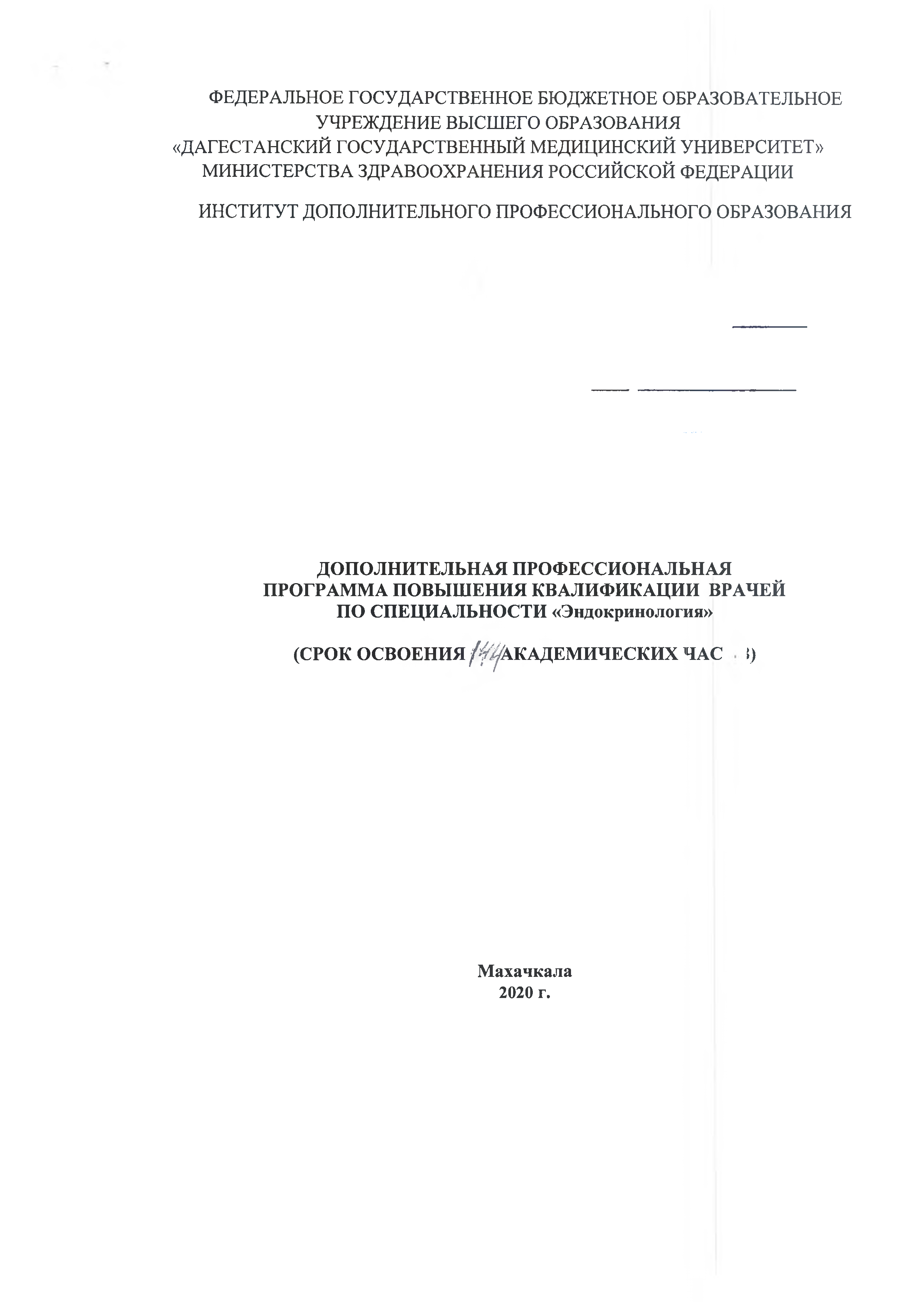 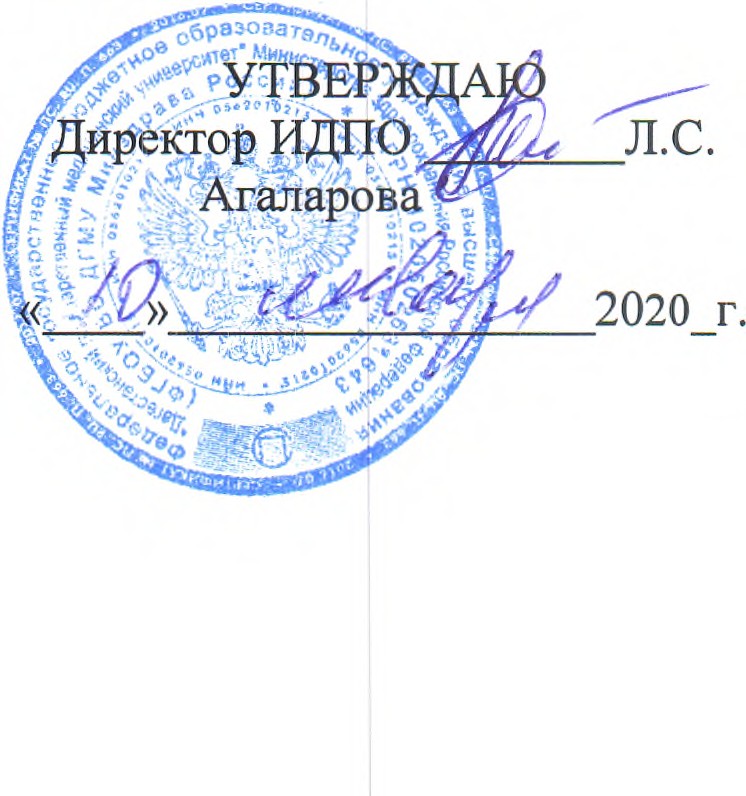 УЧРЕЖДЕНИЕ ВЫСШЕГО ОБРАЗОВАНИЯ«ДАГЕСТАНСКИЙ ГОСУДАРСТВЕННЫЙ МЕДИЦИНСКИЙ УНИВЕРСИТЕТ»МИНИСТЕРСТВА ЗДРАВООХРАНЕНИЯ РОССИЙСКОЙ ФЕДЕРАЦИИИНСТИТУТ ДОПОЛНИТЕЛЬНОГО ПРОФЕССИОНАЛЬНОГО ОБРАЗОВАНИЯДОПОЛНИТЕЛЬНАЯ ПРОФЕССИОНАЛЬНАЯ ПРОГРАММА ПОВЫШЕНИЯ КВАЛИФИКАЦИИ ВРАЧЕЙПО СПЕЦИАЛЬНОСТИ «Эндокринология»(срок освоения	/^Ака дем ических	ча сМахачкала2020 г.Дополнительная профессиональная программа повышения квалификации является учебно-методическим нормативным документом, регламентирующим содержание и организационно-методические формы дополнительного профессионального образования.При разработке дополнительной профессиональной программы повышения квалификации «Эндокринология» по специальности, в основу положены:Федеральный закон от 29.декабря 2012г. N 273-ФЗ "Об образовании вРоссийской Федерации".Приказ Министерства образования и науки РФ от 1 июля 2013 г. N 499 "Об утверждении Порядка организации и осуществления образовательной деятельности по дополнительным профессиональным программам".Приказ Министерства здравоохранения Российской Федерации от 3 августа 2012 г. N 66н "Об утверждении Порядка и сроков совершенствования медицинскими работниками и фармацевтическими работниками профессиональных знаний и навыков путем обучения по дополнительным профессиональным образовательным программам в образовательных и научных организациях".Примерная дополнительная профессиональная программа повышения квалификации врачей по специальности «Эндокринология».Дополнительная профессирнальная программа одобрена на заседании кафедры Эндокринология, протокол №   jg	от «	/> »	tl I	20/д/ -   (	7Заведующий	кафедрой	д.м.н.,	профессор	/,  s  ■—	подписьДополнительная	профессиональная	программа: утверждена   Ученым	СоветомИДПО «ДГМУ» протокол №	от « >/У»	ТАДаХ.,председатель, д.м.н. до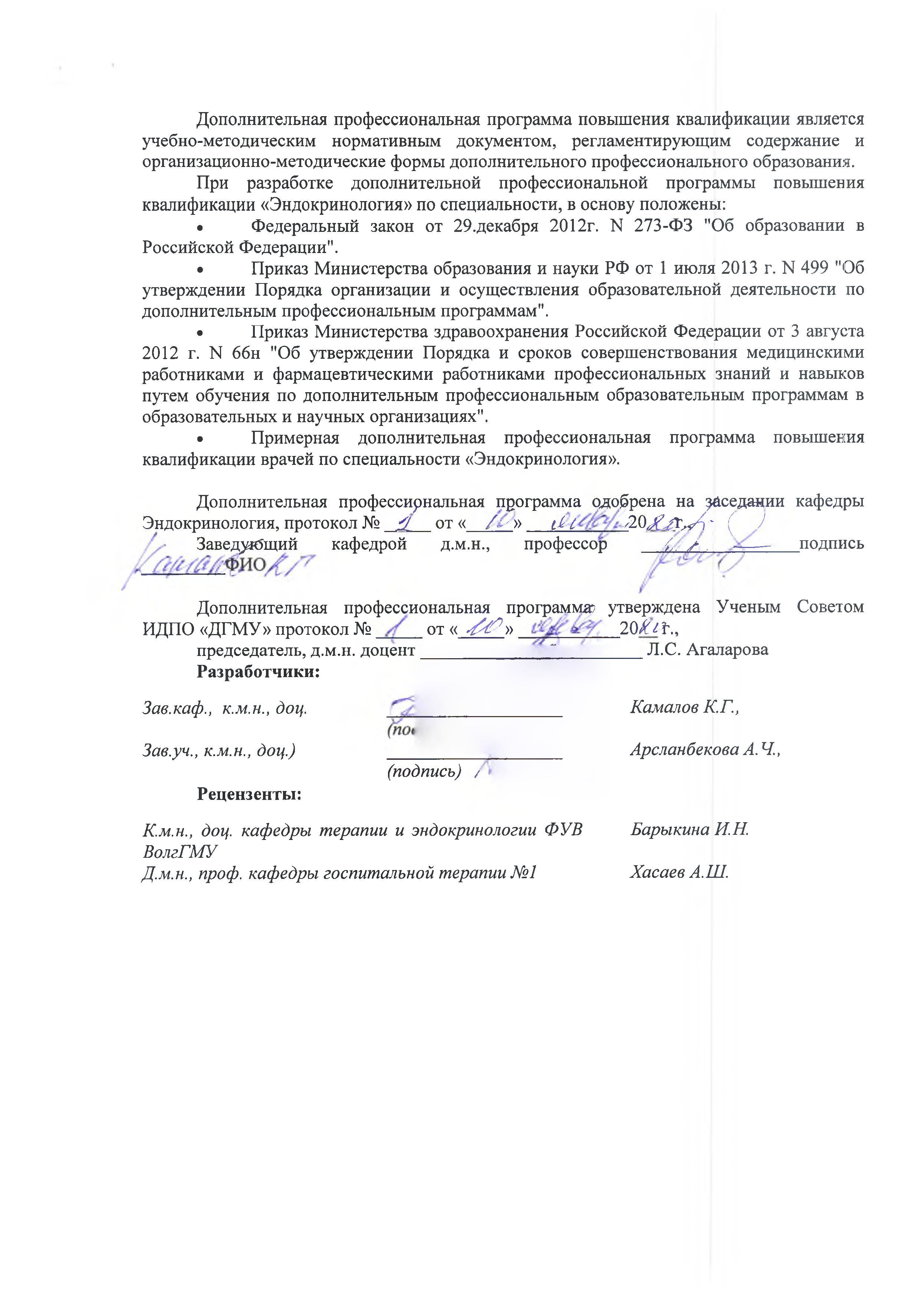 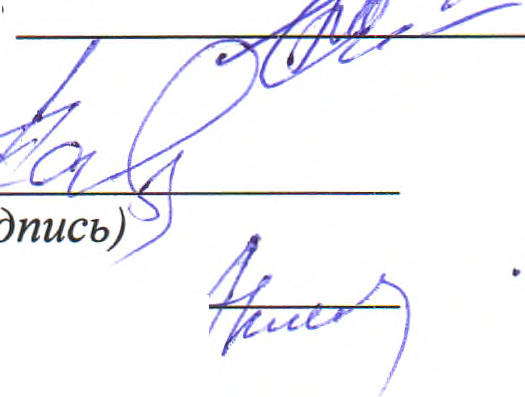 Разработчики:Зав.каф., к.м.н., доц.Зав.уч., к.м.н., доц.)Рецензенты:К.м.н., доц. кафедры терапии и эндокринологии ФУВ ВолгГМУД.м.н., проф. кафедры госпитальной терапии №1 	 Л.С. АгалароваКамалов К.Г., Арсланбекова А. Ч.,Барыкина ИН.Хасаев А.Ш.УДК 616.43ББК 54.15Актуальность дополнительной профессиональной программы повышения квалификации врачей по специальности «Эндокринология» обусловлена необходимостью постоянного совершенствования профессиональных компетенций врачей-эндокринологов по вопросам диспансеризации, маршрутизации эндокринных больных, ведение больных сахарным диабетом, заболеваниями щитовидной железы с учетом эндемичности региона. Востребованностью в современных технологиях обследования и лечения эндокринных больных.Дополнительная профессиональная программа повышения квалификации врачей по специальности «Эндокринология» является учебно-методическим пособием, регламентирующим содержание и организационно-методические формы обучения врачей по специальности «Эндокринология» в дополнительном профессиональном образовании.Рецензенты:К.м.н.,	доц.	кафедры	терапии	иэндокринологии ФУВ ВолгГМУД.м.н., проф. кафедры госпитальнойтерапии №1Барыкина И.Н.Хасаев А.Ш.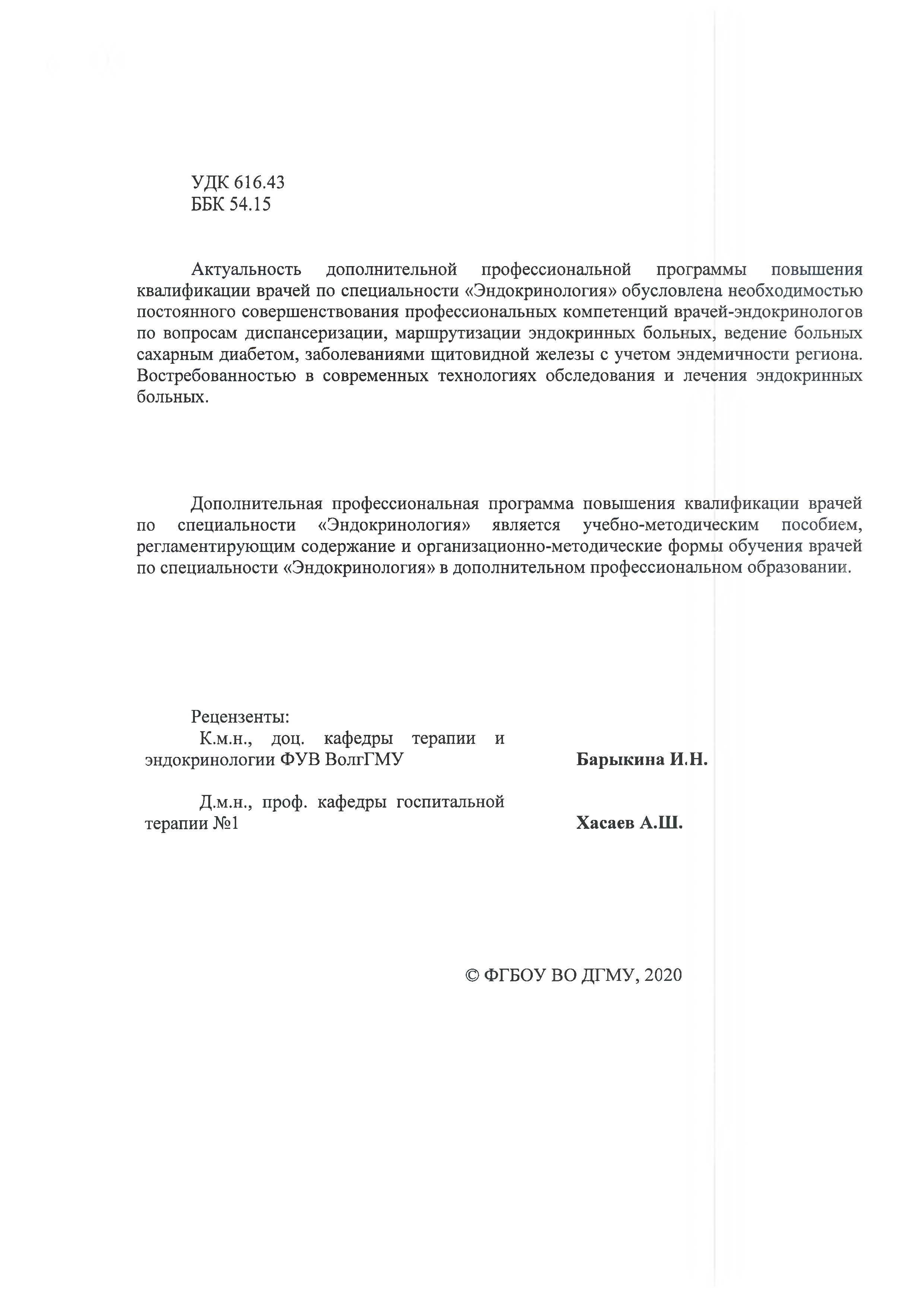 © ФГБОУ ВО ДГМУ, 2020ЛИСТ СОГЛАСОВАНИЯдополнительная	профессиональная	образовательная	программа	повышения квалификации врачей по специальности «Эндокринология»(срок освоения 144 академических часов)СОГЛАСОВАНО:Проректор	по	лечебной работе:Директор	института дополнительного профессионального образования(дата)	(подпись)	(ФИО)Агаларова Л.С.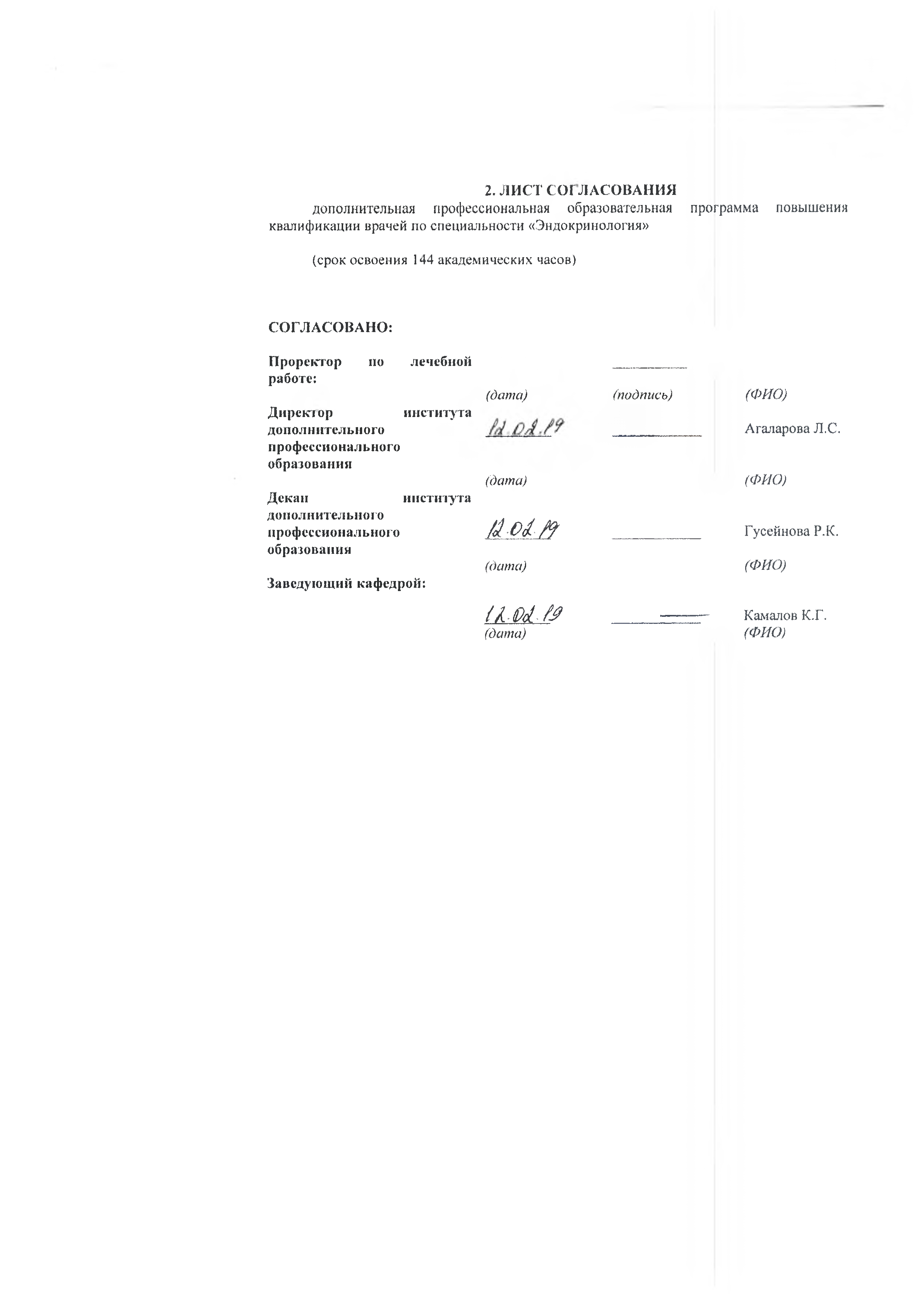 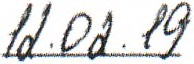 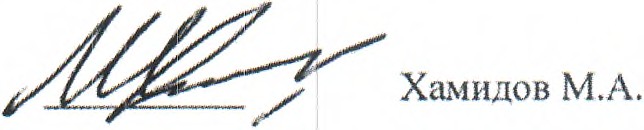 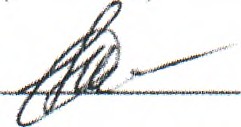 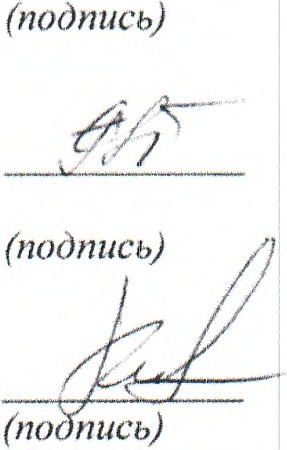 Декан	института дополнительного профессионального образованияЗаведующий кафедрой:(дата)(дата)/(дата)(ФИО)Гусейнова Р.К.(ФИО)Камалов К.Г. ГФЯО)ОПИСЬ КОМПЛЕКТА ДОКУМЕНТОВдополнительной профессиональной программе повышения квалификацииврачейпо специальности «Эндокринология»ЛИСТ ДОПОЛНЕНИЙ И ИЗМЕНЕНИЙв дополнительной профессиональной образовательной программе повышения квалификации врачей по специальности «Эндокринология»СОСТАВ РАБОЧЕЙ ГРУППЫ по разработке дополнительной профессиональной программы повышения квалификации врачей по специальности«Эндокринология»маршрутизации эндокринных больных, ведение больных сахарным диабетом, заболеваниями щитовидной железы с учетом эндемичности региона, востребованностью знаний о современных технологиях обследования и лечения эндокринных больных.ЦЕЛЬдополнительной профессиональной программы повышения квалификации врачей по специальности «Эндокринология» состоит в совершенствовании компетенций, необходимых для профессиональной деятельности и повышения профессионального уровня в рамках имеющейся квалификации.ОБЩИЕ ПОЛОЖЕНИЯЦель и задачи программывид программы: практико-ориентированнаянаименование программы (далее – программа) Дополнительная профессиональная программа повышения квалификации врачей по специальности «Эндокринология».Цель программы: совершенствование знаний и компетенций, необходимых для профессиональной деятельности и повышения профессионального уровня в рамках имеющейся квалификации.Задачи:Совершенствование практических навыков по оказанию первой врачебной помощи при возникновении неотложных состояний в клинике эндокринных болезней.Совершенствование знаний по методам диагностики, лечения, реабилитации, профилактики заболеваний эндокринного профиля.Актуализация	знаний об этиологии, патогенезе заболеваний, современных классификациях болезней.Формирование навыков изучения и умение реферировать научной литературы и официальных статистических обзоров.Категории обучающихся: по основной специальности- врачи-эндокринологи.Трудоемкость освоения программы 144 академических часов.Форма обучения, режим и продолжительность занятий8. ТРЕБОВАНИЯ К ИТОГОВОЙ АТТЕСТАЦИИИтоговая аттестация по дополнительной программе повышения квалификации врачей по специальности «Эндокринология» проводится в форме экзамена и должна выявлять теоретическую и практическую подготовку врача-эндокринолога в соответствии с квалификационными требованиями, профессиональными стандартами и требованиями соответствующих федеральных государственных образовательныхстандартов высшего образования к результатам освоения образовательной программы.Обучающийся допускается к итоговой аттестации после изучения дисциплин в объеме, предусмотренном учебным планом дополнительной профессиональной программы повышения квалификации врачей по специальности«Эндокринология».Документ, выдаваемый после завершения обучения лицам, успешно освоившим соответствующую дополнительную профессиональную программу повышения квалификации и прошедшим итоговую аттестацию, выдается удостоверение о повышении квалификации.ПЛАНИРУЕМЫЕ РЕЗУЛЬТАТЫ ОБУЧЕНИЯврачей, успешно освоивших дополнительную профессиональную программу повышения квалификации врачей по специальности «Эндокринология»Характеристика новой квалификации и связанных с ней видов профессиональной деятельности, трудовых функций и (или) уровней квалификации.Описание трудовых функций, входящих в профессиональный стандартКвалификационные требованияПовышение квалификации работников организуются в соответствии с квалификационными требованиями, утвержденными приказом Министерства здравоохранения и социального развития Российской Федерации от 7 июля 2009 г. N 415н "Об утверждении Квалификационных требований к специалистам с высшим и послевузовским медицинским и фармацевтическим образованием в сфере здравоохранения" (зарегистрирован Минюстом России 9 июля 2009 г., регистрационный N 14292), с изменениями, внесенными приказом Минздравсоцразвития России от 26 декабря 2011 г. N 1644н (зарегистрирован Минюстом России 18 апреля 2012 г., регистрационный N23879), квалификационными характеристиками, предусмотренными Единым квалификационным справочником должностей руководителей, специалистов и служащих, утвержденным приказом Министерства здравоохранения и социального развития Российской Федерации от 23 июля 2010 г. N 541н (зарегистрирован Минюстом России 25 августа 2010 г., регистрационный N 18247).Должностные обязанности врача-эндокринолога(согласно Приказа Минздравсоцразвития Российской Федерации от 23 июля 2010 г. № 514н «Об утверждении единого квалификационного справочника должностей руководителей, специалистов и служащих, раздел«Квалификационные характеристики должностей работников в сфере здравоохранения»):Выполняет перечень работ и услуг для диагностики заболевания, оценки состояния больного и клинической ситуации в соответствии состандартом медицинской помощи.Выполняет перечень работ и услуг для лечения заболевания, состояния, клинической ситуации в соответствии со стандартом медицинскойпомощи.Применяет необходимые реабилитационные мероприятия. проводит экспертизу временной нетрудоспособности, направляет пациентов спризнакамистойкой утраты трудоспособности для освидетельствования на медико-социальнуюэкспертизу.Назначает лечебное питание с учетом общих факторов и характеразаболевания.Оказывает необходимую помощь при неотложных состояниях.Оформляет необходимую медицинскую документацию, предусмотренную законодательством в сфере здравоохранения.Проводит диспансеризацию населения и санитарно-просветительную работу среди населения.В установленном порядке повышает профессиональную квалификацию.Организует и контролирует работу среднего медицинского персонала.Перечень знаний, умений и навыков врача-эндокринолога, обеспечивающих формирование профессиональных компетенцийПо окончании обучения врач-эндокринолог должен знать:− Конституцию Российской Федерации;− Законы и иные нормативные правовые акты Российской Федерации в сфере здравоохранения;− Общие вопросы организации в Российской Федерации терапевтической и эндокринологической помощи взрослому и детскому населению;− Организацию работы медицинского учреждения;− Организацию скорой и неотложной помощи взрослому и детскому населению;− Строение и функцию эндокринных желез;− Основные вопросы нормальной и патологической физиологииэндокринных желез человека;− Взаимосвязь функциональных систем организма и уровни их регуляции;− Причины возникновения патологических процессов в организме,механизмы их развития и клинические проявления;− Основы водно-электролитного и минерального обмена, кислотно-щелочной баланс, возможные типы их нарушений и принципы лечения у взрослых и в детском возрасте;− Показатели гомеостаза в норме и при патологии;− Клиническую симптоматику и патогенез основных эндокринных заболеваний у взрослых и детей, их профилактику, диагностику и лечение;− Общие и функциональные методы исследования в эндокринологии; специальные методы исследования в эндокринологии (рентгенологические, биохимические, радиологические, ультразвуковые и др.);− Основы фармакотерапии в клинике эндокринных заболеваний, включая применение гормональных препаратов;− Механизм действия основных групп лекарственных веществ; осложнения, вызванные применением лекарств и гормональных препаратов; особенности действия их в разные возрастные периоды;− Генетические основы эндокринных патологий;− Иммунологические основы патологии;− Клиническую симптоматику эндокринных осложнений соматических заболеваний;− Организацию службы интенсивной терапии и реанимации вэндокринологии;− Оборудование палат интенсивной терапии и реанимации;− Принципы и методы реабилитации эндокринных больных;− Применение лечебной физкультуры;− Показания и противопоказания к санаторно-курортному лечению;− Основы рационального питания, принципы диетотерапии у больных с эндокринной патологией;− Показания и противопоказания к хирургическому лечению, принципы предоперационной подготовки;− Вопросы временной и стойкой нетрудоспособности, организациюврачебной экспертизы;− Организацию диспансерного наблюдения за больными; вопросы статистикив работе эндокринолога;− Формы и методы санитарно-просветительной работы среди населения;− Проблемы профилактики;− Вопросы организации и деятельности медицинской службы гражданской обороны; о территориальной программе государственных гарантий оказания гражданам бесплатной медицинской помощи;− Правила санитарно-эпидемиологического режима;− Основы трудового законодательства;− Правила внутреннего трудового распорядка; правила по охране труда ипожарной безопасности.По окончании обучения врач-эндокринолог должен уметь:− Выполнять перечень работ и услуг для диагностики заболевания, оценки состояния больного и клинической ситуации в соответствии со стандартом медицинской помощи;− Выполнять перечень работ и услуг для лечения заболевания, состояния, клинической ситуации в соответствии со стандартом медицинской помощи;− Выявить факторы риска развития основных эндокринных заболеваний и организовать меры профилактики,− Применить объективные методы обследования больного, выявить общие и специфические признаки заболевания или его осложнений,− Оценить данные ЭКГ, лабораторных, рентгенологических,эндоскопических методов исследования,− Применять необходимые реабилитационные мероприятия;− Проводить экспертизу временной нетрудоспособности;− Направлять пациентов с признаками стойкой утраты трудоспособности для освидетельствования на медико-социальную экспертизу;− Выявлять социально-опасные инфекционные заболевания, возможные при эндокринной патологии (ТВС, ВИЧ, сифилис, гепатит),− Назначать лечебное питание с учетом общих факторов и характеразаболевания;− Оказывать необходимую помощь при неотложных состояниях;− Оценить тяжесть состояния больного,− Определить показания к госпитализации,− Выработать план ведения больного,− Оформлять необходимую медицинскую документацию, предусмотренную законодательством в сфере здравоохранения;− Проводить диспансеризацию населения и санитарно-просветительнуюработу среди населения;− Проводить анализ деятельности лечебно-профилактического учреждения,− В установленном порядке повышать профессиональную квалификацию;− Организовать и контролировать работу среднего медицинского персонала;− Оценить морфологические и биохимические показатели крови, мочи;− Оценить формы нарушения водно-солевого обмена;− Оценить показатели коагулограммы;− Оценить данные рентгеноскопии и рентгенографии органов грудной клеткии брюшной полости;− Оценить данные электрокардиографии, эхокардиографии;− Оценить показатели исследования центральной гемодинамики;− Оценить данные клиренса мочи и функциональные пробы почек;− Оценить гликемический профиль;− Оценить данные гормонального статуса;− Оценить результаты функциональных проб;− Оценить результаты ТИАБ щитовидной железы;− Оценить данные ультразвукового исследования щитовидной, паращитовидной, поджелудочной железы, надпочечников, половых органов;− Оценить МРТ и КТ гипоталамо-гипофизарной зоны, надпочечников;− Оценить гирсутное число и степень вирилизации;− Оценить степень ожирения и распределения жировой клетчатки;− Провести пробную гормональную терапию.Специальные знания и умения:Врач-эндокринолог должен уметь установить диагноз и провестинеобходимое лечение при следующих заболеваниях:Заболевания поджелудочной железысахарный диабет 1 типа и его осложнения;сахарный диабет 2 типа и его осложнения;сахарный диабет другого типа и его осложнения;гестационный сахарный диабет;диабетическая ретинопатия;диабетическая нефропатия;диабетическая нейропатия;диабетическая ангиопатия;нарушенная толерантность к углеводам;гипогликемический синдром и его осложнения;инсулома и ее осложнения;глюкагонома и ее осложнения.Болезни щитовидной железыдиффузный токсический зоб и его осложнения;диффузный нетоксический зоб и его осложнения;узловой токсический зоб и его осложнения;узловой нетоксический зоб и его осложнения;йоддефицитное состояние и его осложнения;хронический аутоиммунный тиреоидит и его осложнения;аутоиммунная офтальмопатия и ее осложнения;послеродовый тиреоидит;безболевойтиреоидит;подострый тиреоидит и его осложнения;острый тиреоидит и его осложнения;опухоли щитовидной железы и их осложнения;послеоперационный гипотиреоз.Болезни органов нейроэндокринной системыгиперпродукция гормона роста и ее осложнения;дефицит продукции гормона роста и ее осложнения;вторичный гиперкортицизм и его осложнения;вторичный гипокортицизм и его осложнения;ожирение пубертатного периода и его осложнения;несахарный диабет и его осложнения;синдром неадекватной продукции вазопрессина и его осложнения;гормонально неактивные опухоли гипофиза и его осложнения;синдром пустого турецкого седла;синдром гиперпролактинемии и его осложнения.Болезни паращитовидных железпервичный гиперпаратиреоз и его осложнения;вторичный гиперпаратиреоз и его осложнения;третичный гиперпаратиреоз и его осложнения;гипопаратиреоз и его осложнения;псевдогипопаратиреоз и его осложнения;опухоли паращитовидных желез.Болезни надпочечниковострая надпочечниковая недостаточность;хроническая надпочечниковая недостаточность;феохромоцитома и ее осложнения;первичный гиперкортицизм и его осложнения;первичный гиперальдостеронизм и его осложнения;вторичный гиперальдостеронизм и его осложнения;андростерома;эстрома;гормонально неактивные опухоли надпочечника;врожденная дисфункция коры надпочечника и ее осложнения.Болезни половой системызамедленное половое развитие;преждевременное половое развитие;первичный гипогонадизм;вторичный гипогонадизм;возрастное снижение продукции половых гормонов у мужчин;климактерический синдром у женщин;бесплодие, гормональный фактор;синдром поликистозных яичников и его осложнения.Болезни эпифизагиперпродукция мелатонина и ее осложнения;опухоли эпифиза.Неотложные состояния в клинике эндокринных болезнейдиабетическая гипергликемическая кетоацидотическая кома;диабетическая гипергликемическая гиперосмолярная кома;диабетическая гипергликемическая лактацидотическая кома;диабетическая гипогликемическая кома;гипогликемическое состояние тяжелой степени;гипертиреоидный криз;гипотиреоидная кома;гиперпаратиреоидный криз;гипопаратиреоидный криз;острая надпочечниковая недостаточность;гиперкатехоламиновый криз;гипоталамо-гипофизарная кома.Функциональные и специальные методы диагностики и терапии:Врач-эндокринолог должен уметь оценить:морфологические и биохимические показатели крови, мочи;формы нарушения водно-солевого обмена;показатели коагулограммы;данные рентгеноскопии и рентгенографии органов грудной клетки и брюшной полости;данные электрокардиографии, эхокардиографии;показатели исследования центральной гемодинамики;данные клиренса мочи и функциональные пробы почек;гликемический профиль;данные гормонального статуса;результаты функциональных проб;результаты ТИАБ щитовидной железы;данные ультразвукового исследования щитовидной, паращитовидной, поджелу-дочной железы, надпочечников, половых органов;МРТ и КТ гипоталамо-гипофизарной зоны, надпочечников;гирсутное число и степень вирилизации;степень ожирения и распределения жировой клетчатки;пробная гормональная терапия.По окончании обучения врач-эндокринолог должен владеть навыками: Врач-специалист по эндокринологии должен владеть методикой проведения следующих манипуляций:− оценка характера распределения подкожно-жировой клетчатки и тип телосложения,− оценка состояния стоп больных сахарным диабетом и дифференциальный диагноз различных вариантов диабетической стопы,− оценка состояния наружных гениталий, выраженность и соответствие полуи возрасту вторичных половых признаков,− оценка степени выраженности гирсутизма у женщин и гинекомастии умужчин,− оценка вибрационной, температурной и тактильной чувствительности стопу больных сахарным диабетом,− пальпация щитовидной железы и оценки ее размеров и структуры,− выявление глазных симптомов тиротоксикоза и офтальмопатии,− определение окружность талии и бедер с интерпретацией полученных результатов,− пальпация тестикул, определением их размеров (по орхидометруПрадера), консистенции и фиксации в мошонке,− искусственное дыхание;− массаж сердца;− трахеотомия;− остановка наружного и внутреннего кровотечения;− наложение повязки на рану;− подкожные, внутримышечные и внутривенные вливания;− определение группы и видовой принадлежности крови, внутривенное переливание крови;− катетеризация мочевого пузыря;− желудочное и дуоденальное зондирование;− определение кровопотери по удельному весу, гемоглобину и гематокриту;− промывание желудка;− снятие и расшифровка электрокардиограммыПервая врачебная помощь при неотложных состояниях:обморок.гипертонический криз,стенокардия,инфаркт миокарда,отек легких,тромбоэмболия легочной артерии,приступ бронхиальной астмы, астматический статус,острая дыхательная недостаточность,острая артериальная непроходимость,шок (кардиогенный, анафилактический),пароксизмальная тахикардия, тахиаритмии,приступ Морганьи-Эдемса-Стокса,желудочно-кишечное кровотечение,легочное кровотечение,почечная колика,кома гипергликемическая, гипогликемическая, анемическая, мозговая, неясная,тиреотоксический криз,гипотиреоидная кома,гиперкальциемический криз,гипокальциемический криз,феохромоцитомный криз,острые аллергические реакции,ОНМК,острые заболевания органов брюшной полости,синдром дегидратации,психомоторное возбуждение различного генеза.Документация, организация врачебного дела:Заполнение и ведение клинической истории болезни, выписки из истории болезни.Заполнение и ведение медицинской документации в поликлинике: амбулаторной карты Ф-025; статистического талона Ф-025/у; листа нетрудоспособности; направления на госпитализацию Ф-28; санаторно- курортной карты Ф-072/у и других.Рецепты: льготные, на наркотические и наркосодержащие препараты.Медико-социальная экспертиза:направление на МСЭ,вынесение обоснованного решения о состоянии трудоспособности,участие в составлении индивидуальной программы реабилитационных мероприятий по профилактике инвалидности.Организация диспансеризации на участке, анализ заболеваемости с временной утратой трудоспособности.Добровольное и обязательное медицинское страхование.Характеристика профессиональных компетенций врача-эндокринолога, подлежащих совершенствованию в результате освоения дополнительной профессиональной программы повышения квалификации по специальности«Эндокринология»К базовым, сформированным компетенциям, подлежащим совершенствованию, относятся общекультурные (ОК), общепрофессиональные (ОПК) и профессиональные (ПК) компетенции, которыми владеет врач к началу обучения из ординатуры.Слушатель в результате освоения программы должен качественно изменить универсальные и профессиональные компетенции, необходимые для профессиональной деятельности в области эндокринологии:Универсальные компетенции (УК):готовность к абстрактному мышлению, анализу, синтезу (УК-1);готовность к управлению коллективом, толерантно воспринимать социальные, этнические, конфессиональные и культурные различия (УК-2);готовность к участию в педагогической деятельности по программам среднего и высшего медицинского образования или среднего и высшего фармацевтического образования, а также по дополнительным профессиональным программам для лиц, имеющих среднее профессиональное или высшее образование, в порядке, установленном федеральным органом исполнительной власти, осуществляющим функции по выработке государственной политики и нормативно- правовому регулированию в сфере здравоохранения (УК-3)Профессиональные компетенции (ПК):профилактическая деятельность:готовность к осуществлению комплекса мероприятий, направленных на сохранение и укрепление здоровья и включающих в себя формирование здорового образа жизни, предупреждение возникновения и (или) распространениязаболеваний, их раннюю диагностику, выявление причин и условий их возникновения и развития, а также направленных на устранение вредного влияния на здоровье человека факторов среды его обитания (ПК-1);готовность к проведению профилактических медицинских осмотров, диспансеризации и осуществлению диспансерного наблюдения за здоровыми и хроническими больными (ПК-2);готовность к проведению противоэпидемических мероприятий, организации защиты населения в очагах особо опасных инфекций, при ухудшении радиационной обстановки, стихийных бедствиях и иных чрезвычайных ситуациях (ПК-3);готовность к   применению   социально-гигиенических   методик   сбора   имедико-статистического анализа информации о показателях здоровья взрослых и подростков (ПК-4);диагностическая деятельность:готовность к определению у пациентов патологических состояний, симптомов, синдромов заболеваний, нозологических форм в соответствии с Международной статистической классификацией болезней и проблем, связанныхсо здоровьем (ПК-5);лечебная деятельность:готовность к ведению и лечению пациентов, нуждающихся в оказании терапевтической медицинской помощи (ПК-6);готовность к оказанию медицинской помощи при чрезвычайных ситуациях,в том числе участию в медицинской эвакуации (ПК-7);реабилитационная деятельность:готовность к применению природных лечебных факторов, лекарственной, немедикаментозной терапии и других методов у пациентов, нуждающихся в медицинской реабилитации и санаторно-курортном лечении (ПК-8);психолого-педагогическая деятельность:готовность к формированию у населения, пациентов и членов их семей мотивации, направленной на сохранение и укрепление своего здоровья и здоровья окружающих (ПК-9);организационно-управленческая деятельность:готовность к применению основных принципов организации и управления в сфере охраны здоровья граждан, в медицинских организациях и их структурных подразделениях	(ПК-10);готовность к участию в оценке качества оказания медицинской помощи с использованием основных медико-статистических показателей (ПК-11);готовность к организации медицинской помощи при чрезвычайных ситуациях, в том числе медицинской эвакуации (ПК-12).УЧЕБНЫЙ ПЛАНдополнительной профессиональной программы повышения квалификации врачей по специальности «Эндокринология»Цель: совершенствование компетенций, необходимых для профессиональной деятельности и повышения профессионального уровня в рамках имеющейся квалификации.Вид программы- практикоориентированнаяКатегория обучающихся: по основной специальности- врачи-эндокринологиТрудоемкость обучения: 144 часаРежим занятий: 6 часов в день, 6 дней в неделюФорма обучения: очная, с отрывом от работыКАЛЕНДАРНЫЙ УЧЕБНЫЙ ГРАФИК11Календарный	учебный	график	оформляется	по	форме	утвержденной	Учебно- методическим советом ИДПО ДГМУ отдельным файлом в формате Microsoft Word.ФОРМЫ АТТЕСТАЦИИФормы промежуточной аттестации2: зачетФорма итоговой аттестации3: экзаменВопросы (ОПК 1,2,3,4; ПК 1, 2, 3, 4):Классификация СД. Эндокринная офтальмопатия.Синдром преждевременного полового развития. Клиника. Диагностика. Синдром диабетической стопы. Диф. Диагностика между формами диаб. стопы.Острая	надпочечниковая	недостаточность.	Диагностика.	Причины.	Ведение больных.Лечение синдрома гипогонадизма.Диабетическая нефропатия. Диагностика. Классификация.Синдром Конна (первичный альдостеронизм). Клиника. Диагностика. Отличительные особенности 1 и 2 типов СД.Основные показания к хирургическому лечение при б-ни Грейвса-Базедова. Клиника хронической надпочечниковой недостаточности (б-ни Аддисона). Классификация СД. Клиника. Диагностика. ГТТ.Диффузный токсический зоб (б-нь Грейвса-Базедова) Клиника. Диагностика. Синдром и болезнь Иценко-Кушинга. Клиника. Диагностика.Гипогликемическая кома. Гипогликемические состояния. Клиника. Диагностика.Лечение.Гипотиреоз. Клиника. Диагностика. Лечение. Первичный гиперальдостеронизм (с-м Конна). Синдром диабетической стопы. Клиника. Диагностика.Эндемический зоб (по ВОЗ). Критерии хронического йододефицита. Лечение и профилактика йододефицитных состояний.Акромегалия и гигантизм. Диагностика. Клиника.Диабетическая нейропатия. Классификация. Клиника. Диагностика. Острый и подострый тиреоидит. Клиника. Диагностика. Лечение.Ожирение. Классификация. Диагностика. Лечение. Инсулинотерапия СД 1 типа. Базис-болюсная терапия. Принципы. Тиреотоксический криз. Причины. Диагностика. Лечение.Гипогонадизм. Классификация. Клиника. Этиология и патогенез СД 1 типа.Современные критерии йододефицита. Акромегалия. Клиника. Диагностика.Диабетическая нейропатия. Современная классификация. Диагностика. Этиология и патогенез болезни Иценко-Кушинга.Клиника и диагностика с-ма Шерешевского-ТернераГипогликеми. Гипогликемические состояния. Клиника. Диагностика. Лечение. Феохромоцитома. Клиника. Диагностика. Лечение.Современная классификация гипогонадизмаСовременная классификация СД. Диагностика. Методы обследования (ГТТ-тест). Клиника и диагностика болезни Аддисона.Современный подходы к лечению синдрома Шерешевского-Тернера.Современное лечение СД 2 типа в зависимости от уровня исходного HbAc1.Препараты, механизм действия. Новые группы препаратов.Альдостерома. Клиника. Диагностика. Лечение.Задержка полового развития у мальчиков. Диагностика. Лечение.2 Промежуточную аттестацию можно проводить в форме зачета или дифференцированного зачета.3Формой итоговой аттестации является экзамен. Экзамен должен выявлять теоретическую и практическую подготовку врача.Диабетический кетоацидоз. Этиопатогенез. Клиника. Диагностика. Лечение. Инцидентолома. Понятие. Диагностика. Тактика ведения.Преждевременное полового развитие. Понятие. Варианты ППР. Гестационное СД. Диагностика. Способы ведения больных с ГД. Диагностика и лечение болезни Иценко-Кушинга.Лечение преждевременного полового развития.Диабетическая нефропатия (ХБП). Стадии. Патогенез. Лечение по стадиям. Лечение острой и хронической надпочечниковой недостаточности.Понятие о крипторхизме. Диагностика и лечение. Современное лечение СД 1 типа.Базис-болюсная инсулинотерапия. Расчет доз. Осложнения инсулинотерапии. Этиология и патогенез ВДКН. Диагностика. Формы. Лечение.Задержка полового развития у девочек. Диагностика. Лечение.Тестовый контроль (ОПК 1,2,3,4; ПК 1, 2, 3, 4):ЭНДОКРИННЫЕ АСПЕКТЫ ПАТОЛОГИИ КОСТНОЙ ТКАНИ.Классификация остеопороза основана на элементах: А) этиологииБ) патогенезаВ) симптоматикиГ) распространенности процесса Д) стадии развития заболеванияПри исследовании гормонального статуса у больных, их остеомаляцией, наиболее целесообразно исследование:А) кальцитонина Б) ПТГВ) Гастрина и гормона роста Г) Витамина Д3Д) эстрадиола и гонадотропиновДиагностическим признаком остеомаляции является:А) повышенная прозрачность костной ткани Б) наличие лоозеровских зон перестройки В) наличие грыж ШморляГ) пониженная прозрачность костной ткани Д) наличие патологических переломов4.04. В патогенезе развития первичного остеопороза решающее значение имеет: А) прекращение овариальной функции в менопаузеБ) снижение физической активности в возрасте старше 60 лет В) Снижение овариальной функции в течение жизниГ) Нарушение функции гомеостаза кальцияД) Генетическая предрасположенность и исходная плотность костной тканиПри рентгенологическом обследовании больных остеопорозом выявляется: А) понижение прозрачности костной тканиБ) признаки субпериостальной резорбции Б) снижение высоты тел позвонковГ) повышение отложения солей Д) гиперостоз костей черепаВ профилактике инволюционного остеопороза наиболее рациональнымявляется:А) прием препаратов кальция с момента становления менопаузы Б) прием препаратов витамина ДВ) увеличение двигательной активности в сочетании с приемом препаратов витаминаД и кальцияГ) назначение эстрогенсодержащих препаратов Д) диета с низким содержанием белкаСнижение костной плотности может отмечаться при приеме следующих медикаментов;А) диуретикиБ) препараты витамина Д В) аспиринГ) антибактериальные препараты Д) интерфероныПри лабораторном обследовании больных, страдающих остеомаляцией, может быть обнаружено:А) повышение уровня экскреции оксипролинаБ) повышение уровня кальция и фосфора в кровиВ) повышение уровня общего белка и диспротеинемия Г) лейкоцитозД) понижение соотношения Са/креатининТочкой приложения антирезорбтиной терапии являются: А) остеобластыБ) остеокласты В) остеоцитыГ) костная матрица Д) остеоидыРаньше всего костная плотность снижается в следующих участках скелета: А) позвоночникБ) тазобедренный сустав В) голеньГ) предплечье Д) крестецПри	исследовании	гормонального	статуса	у	больных,	страдающих инволюционным остеопорозом, наиболее целесообразно определение:Паратиреоидного гормона.остеокальцина.витамина Д.пролактина.эстрадиола и гонадотропинов.Ответы: А – если правильны 1,2 и 3 ответы; Б – если правильны 1 и 3 ответы; В - если правильны 2 и 4 ответы; Г - если правилен 4 ответ; Д – если правильны ответы 1,2,3,4 и 5.Для	клинических	проявлений	остеопороза	в	менопаузе	характерно следующее:снижение роста до 10-12 см.болевой синдром с преимущественным поражение позвоночного столба.изменение походки.искривление позвоночного столба.деформация грудной клетки.Ответы: А – если правильны 1,2 и 3 ответы; Б – если правильны 1 и 3 ответы; В - если правильны 2 и 4 ответы; Г - если правилен 4 ответ; Д – если правильны ответы 1,2,3,4 и 5.К первичному остеопорозу относятся:постменопаузальный остеопороз.идиопатический ювенильный остеопороз.сенильный остеопороз.«стероидный» остеопороз.ятрогенный остеопороз.Ответы: А – если правильны 1,2 и 3 ответы; Б – если правильны 1 и 3 ответы; В - если правильны 2 и 4 ответы; Г - если правилен 4 ответ; Д – если правильны ответы 1,2,3,4 и 5.При дифференциальной диагностике остеопении должны быть учтены следующие состояния:остеопороз.остеомаляция.гиперпаратиреоз.миеломная болезнь.тиреотоксикоз.Ответы: А – если правильны 1,2 и 3 ответы; Б – если правильны 1 и 3 ответы; В - если правильны 2 и 4 ответы; Г - если правилен 4 ответ; Д – если правильны ответы 1,2,3,4 и 5.Для идиопатического остеопороза взрослых характерно следующее:болевой синдром.компрессионные переломы позвоночника.искривление позвоночного столба.снижение функции гонад.уменьшение роста на 10-12 см.Ответы: А – если правильны 1,2 и 3 ответы; Б – если правильны 1 и 3 ответы; В - если правильны 2 и 4 ответы; Г - если правилен 4 ответ; Д – если правильны ответы 1,2,3,4 и 5.В определение понятия «остеопения» входят:остеопороз.остеомаляция.остеолиз.остеоартроз.ревматоидный полиартрит.Ответы: А – если правильны 1,2 и 3 ответы; Б – если правильны 1 и 3 ответы; В - если правильны 2 и 4 ответы; Г - если правилен 4 ответ; Д – если правильны ответы 1,2,3,4 и 5.Маркерами ремоделирования кости являются:щелочная фосфатаза.С-терминальный телопептид.остеокальцин.пиридинолин.оксипролин в моче.Ответы: А – если правильны 1,2 и 3 ответы; Б – если правильны 1 и 3 ответы; В - если правильны 2 и 4 ответы; Г - если правилен 4 ответ; Д – если правильны ответы 1,2,3,4 и 5.Антирезорбтивным эффектом обладают следующие препараты:бифосфонаты.флавоноиды.кальцитонин.препараты кальция.препараты витамина Д.Ответы: А – если правильны 1,2 и 3 ответы; Б – если правильны 1 и 3 ответы; В - если правильны 2 и 4 ответы; Г - если правилен 4 ответ; Д – если правильны ответы 1,2,3,4 и 5.Факторами риска развития остеопороза у женщин являются:менопауза.крупное телосложение.гинекологические операции в анамнезе.избыточный вес.длительный прием антибиотиков.Ответы: А – если правильны 1,2 и 3 ответы; Б – если правильны 1 и 3 ответы; В - если правильны 2 и 4 ответы; Г - если правилен 4 ответ; Д – если правильны ответы 1,2,3,4 и 5.Для клинических проявлений остеомаляции характерно:деформация грудной клетки.искривление конечностей.выраженный болевой синдром.наличие патологических переломов.наличие грыж Шморля.Ответы: А – если правильны 1,2 и 3 ответы; Б – если правильны 1 и 3 ответы; В - если правильны 2 и 4 ответы; Г - если правилен 4 ответ; Д – если правильны ответы 1,2,3,4 и 5.ЗАБОЛЕВАНИЯ ГИПОТАЛАМО-ГИПОФИЗАРНОЙ СИСТЕМЫ.Причиной летального исхода у пациентов с акромегалией может быть:ночное апноэ.сахарный диабет.сердечная недостаточность.гипергликемия.гипогликемия.Ответы: А – если правильны 1,2 и 3 ответы; Б – если правильны 1 и 3 ответы; В - если правильны 2 и 4 ответы; Г - если правилен 4 ответ; Д – если правильны ответы 1,2,3,4 и 5.В клинической картине акромегалии могут наблюдаться изменения со стороны ЦНС:синдром карпального канала.головные боли.парастезии.миопатический синдром.нарушения высшей нервной деятельности – апатия, вялость, сонливость.Ответы: А – если правильны 1,2 и 3 ответы; Б – если правильны 1 и 3 ответы; В -если правильны 2 и 4 ответы; Г - если правилен 4 ответ; Д – если правильны ответы 1,2,3,4 и 5.Секрецию соматотропного гормона подавляет:А) глюкагон Б)эстрогены В) серотонинГ) соматостатин Д) соматомедины.Нарушения	углеводного	обмена	–	диабет	при	акромегалии	может коррегироваться:А) инсулинотерапией Б) приемом амарилаВ) диетой с пониженным содержанием углеводов Г) специфической терапией основного заболевания Д) приемом сиофораУ пациентов больных акромегалией при нарушении зрения показано следующее:А) хирургическое лечение Б) лучевая терапияВ) применение препарата парлоделГ) сочетанная лучевая и медикаментозная терапия Д) сочетание хирургической и лучевой терапии.Опухоль, секретирующая СТГ может локализоваться в:поджелудочной железе.гипофизе.яичниках.гипоталамусе.средостении.Ответы: А – если правильны 1,2 и 3 ответы; Б – если правильны 1 и 3 ответы; В - если правильны 2 и 4 ответы; Г - если правилен 4 ответ; Д – если правильны ответы 1,2,3,4 и 5.Дерматологическими проявлениями акромегалии могут быть следующие:гипергидроз и жирная себорея.гирсутизм.akantosis nigricans.повышение сосудистого рисунка кожи.сглаженность носогубных складок.Ответы: А – если правильны 1,2 и 3 ответы; Б – если правильны 1 и 3 ответы; В - если правильны 2 и 4 ответы; Г - если правилен 4 ответ; Д – если правильны ответы 1,2,3,4 и 5.Причинами сердечной недостаточности при акромегалии могут быть:задержка натрия и воды.кардиомегалия.артериальная гипертензия.нарушение ритма сердечной деятельности.артериальная гипотензия.Ответы: А – если правильны 1,2 и 3 ответы; Б – если правильны 1 и 3 ответы; В - если правильны 2 и 4 ответы; Г - если правилен 4 ответ; Д – если правильны ответы 1,2,3,4и 5.Явными рентгенологическими признаками акромегалии являются:гиперостоз внутренней пластины лобной кости.гипертрофический остеопороз костей черепа.пневматизация лицевых костей черепа.истончение передних и задних клиновидных отростков.остеопороз поясничных позвонков.Ответы: А – если правильны 1,2 и 3 ответы; Б – если правильны 1 и 3 ответы; В - если правильны 2 и 4 ответы; Г - если правилен 4 ответ; Д – если правильны ответы 1,2,3,4 и 5.Абсолютными	показаниями	для	проведения	хирургического	лечения пациентов с акромегалией являются:нарушение зрения.макроаденома.злокачественная опухоль.микроаденома.отсутствие эффекта от лучевой терапии.Ответы: А – если правильны 1,2 и 3 ответы; Б – если правильны 1 и 3 ответы; В - если правильны 2 и 4 ответы; Г - если правилен 4 ответ; Д – если правильны ответы 1,2,3,4 и 5.Задачи (ОПК 1,2,3,4; ПК 1, 2, 3, 4):Больная 28 лет, сахарный диабет выявлен 4 года назад. С момента постановки диагноза находится на интенсифицированной инсулинотерапии (сут. доза 32-46 ЕД), активно использует средства самоконтроля. 3 недели назад заболела ОРВИ (в течение 10 дней проводился интенсивный самоконтроль, коррекция доз препаратов). 8 дней назад у больной закончились средства самоконтроля. Пациентка вернулась к обычной суточной дозе инсулина, вводимой до болезни. Последние 5-6 дней отмечает ухудшение состояния, появление жажды, сухости, полиурии, сонливости и слабости, в связи с отсутствием средств самоконтроля менять схему вводимого инсулина отказалась. В день поступления в стационар тошнота, выраженная слабость, рвота, потеря сознания в приемном покое стационара. Объективно - сумеречное сознание, выраженная сухость кожи и слизистых, дыхание 30 в мин., шумное. Пульс - 109 в минуту, АД=75/40 мм рт ст. pH крови-7,3; гликемия-21 ммоль/л, калий-3,2 ммоль/л, в моче - ацетонурия.Сформулируйте	предположительный клинический диагнозЧем обусловлена декомпенсация заболевания? З.Чем обусловлено изменение pH крови?Ваша тактика в первый час лечения больногоБольной Ч., 44 лет, поступил в клинику 3 апреля 1998 года, с жалобами на похудание на 15 кг за последние 5 лет, выраженное диффузное потемнение кожных покровов, снижение аппетита, резкую слабость, периодический мышечные и суставные боли, выраженный кожный зуд, усиливающийся во второй половине дня, выпадение волос, склонность к запорам, полную потерю работоспособности. Считает себя больным с 1993 года, когда впервые появился кожный зуд, вначале эпизодический и неинтенсивный, а с 1995 года практически постоянный. С этого же времени! стал отмечать очаговое потемнение кожных покровов открытых участков тела. С 1996 года окрашивание стало диффузным. С 1997 года отмечает появление выраженной слабости, снижение аппетита,прогрессивную потерю веса, появление миалгий и артралгиий, выпадение волос. Семейный анамнез - без особенностей. Из перенесенных заболеваний - пневмония в 1993 году. При поступлении состояние относительно удовлетворительное, положение активное, правильного телосложения, умеренного питания, кожные покровы диффузно интенсивно окрашены в бронзовокоричневый цвет с большей выраженностью на открытых участках, места трения и ладонные с клад к^ - интенсивного коричневого цвета. Слизистые полости рта с очагами гиперпигментации. Периферические лимфоузлы не увеличены. В легких дыхание жесткое, хрипы не выслуш#й^ются. Тоны сердца глухие, ритмичные. Пульс 86 уд в мин, АД 90/60 MMHg. Живот при пальпации мягкий безболезненный во всех отделах, печень у края реберной дуги, край безболезнен, селезенка не пальпируется. Симптом покалачивания отрицателен с обеих сторон. Дизурии нет.Какое заболевание можно заподозрить на основании представленных данных?Какие исследования позволят подтвердить или отвергнуть диагноз?Какие исследования позволят выяснить этиологию заболевания?Какое	лечение	показано	пациенту   при	острой	декомпенсации	этого заболевания?Больной 17 лет поступил в отделение интенсивной терапии в состоянии комы. Из опроса родственников установ; что последние 7-10 дней жаловался на слабость, сонливость, жажду, похудел на 10 кг за месяц. При осмотре; бол в состоянии комы, дыхание - 32 в мин., шумное глубокое, запах ацетона в выдыхаемом воздухе. Тонус глазных я( снижен, тонус мышц снижен. Пульс 120 в мин., АД - 65/40 мм рт ст. При лабораторных исследованиях выявлена гипергликемия (26 ммоль/л), гипокалиемия (3,0 ммоль/л), pH - 6,9; ацетонурия.Сформулируйте предположительный клинический диагнозОпределите тактику обследования больногоЧем обусловлено снижение тонуса мышц, глазных яблок, гипотония? Определите необходимые лечебные мероприятия на 1-3 часах ведения больного.13. РАБОЧИЕ ПРОГРАММЫ УЧЕБНЫХ МОДУЛЕЙМодуль 1 «Фундаментальные дисциплины»:Модуль 2 «Специальные дисциплины»:Рабочая программа учебного модуля 3«Обучающий симуляционный курс»Обучающий симуляционный курс для освоения навыков по терапии проводится на базе Аккредитационно-симуляционного центра ФГБОУ ВО ДГМУ Минздрава России с использованием инновационных технологий в обучении - интерактивных тренажеров.Цель обучающего симуляционного курса: совершенствование компетенций, направленных на оказание неотложной помощи при возникновении угрожающих жизни состояний в условиях, приближенным к реальным.Задачи симуляционного курсаУсовершенствовать навыки выполнения манипуляций в Центре симуляционного курса по лёгочно-сердечной реанимацииОтработка практического алгоритма действий при проведении сердечно- легочной реанимации и экстренной медицинской помощиФормирование устойчивых профессиональных компетенций для ликвидации ошибокОтработка индивидуальных практических навыков и умений и коммуникативных навыков в работе с коллегами при проведении сердечно- легочной реанимации пациентов и др. жизнеугрожающих состоянийНаучить врача давать объективную оценку своим действиям.Результаты обученияПо окончании прохождения симуляционного курса врачи должныЗнать:1.	Стандарт оказания неотложной помощи по сердечно-лёгочной реанимации, алгоритм действий при кровотечении и др.Уметь:1.Осуществлять свою профессиональную деятельность, руководствуясь этическими и деонтологическими принципами в общении с коллегами, медицинским персоналом, устанавливать контакты с другими людьмиПроводить своевременные и в полном объеме неотложные лечебные мероприятия в случае развития геморрагического шока,остановки сердца и др.Оценивать свою работу в команде при выполнении манипуляцийВладеть:Усовершенствованными	техническими	навыками	оказания неотложной помощи в рамках специальности.Навыками	работы	в	команде	при	проведении	сердечно-легочной реанимации др.Содержание курсаРаздел 3.1. Базовая сердечно-легочная реанимация с дефибрилляцией.Симуляционное оборудование: виртуальный робот-пациент - симулятор для проведения базовой СЛР «Родам» с возможностью регистрации (по завершении) следующих показателей: 1) глубина компрессий; 2) положение рук при компрессиях;3) высвобождение рук между компрессиями; 4) частота компрессий; 5) дыхательный объём; 6) скорость вдоха. Учебный автоматический наружный дефибриллятор (АНД).Раздел 3.2 Экстренная медицинская помощь взросломуСимуляционное оборудование: Многофункциональная интерактивная система«Боди-Интеракт» робот-симулятор (модель взрослого пациента), позволяющий оценить состояние, выделить ведущие синдромы и оказать медицинскую помощь, в комплекте с оборудованием для проведения общемедицинских диагностических и лечебных вмешательств: 1) имитации дыхательных звуков и шумов; 2) визуализации экскурсии грудной клетки; 3) имитации пульсации центральных и периферических артерий; 4) генерации заданной электрокардиограммы на медицинское оборудование. 5) речевое сопровождение; 6) моргание глаз и изменение просвета зрачков; 7) имитация цианоза;8) имитация аускультативной картины работы сердца, тонов/шумов сердца; 9) имитация потоотделения; 10) имитация изменения капиллярного наполнения и температуры кожных покровов; 11) имитация показателей сатурации, ЧСС через настоящий пульсоксиметр; 12) имитация показателей АД и температуры тела через симуляционный монитор пациента.14. ОРГАНИЗАЦИОННО-ПЕДАГОГИЧЕСКИЕ УСЛОВИЯ РЕАЛИЗАЦИИПРОГРАММЫЗаконодательные и нормативно-правовые документы в соответствии с профилем специальностиФедеральный закон Российской Федерации от 29 декабря 2012 г. № 273-ФЗ "Об образовании в Российской Федерации".Федеральный закон Российской Федерации от 21 ноября 2011 г. N 323-ФЗ "Об основах охраны здоровья граждан в Российской Федерации".Приказ Министерства образования и науки РФ от 1 июля 2013 г. N 499 "Об утверждении Порядка организации и осуществления образовательной деятельности по дополнительным профессиональным программам".Приказ Министерства здравоохранения Российской Федерации от 3 августа 2012 г. N 66н "Об утверждении Порядка и сроков совершенствования медицинскими работниками и фармацевтическими работниками профессиональных знаний и навыков путем обучения по дополнительным профессиональным образовательным программам в образовательных и научных организациях".Приказ Министерства здравоохранения Российской Федерации от 8 октября 2015 г. №707н «Об утверждений Квалификационных требований к медицинским и фармацевтическим работникам с высшим образованием по направлениям подготовки«Здравоохранение и медицинские науки» (с изменениями и дополнениями от 15 июня 2017 г.".Приказ Минздравсоцразвития РФ от 23.07.2010 N 541н "Об утверждении единого квалификационного справочника должностей руководителей, специалистов и служащих, раздел "Квалификационные характеристики должностей работников в сфере Здравоохранения".Распоряжение Правительства Российской Федерации от 7 февраля 2011 г. N 163 р «О Концепции Федеральной целевой программы развития образования на 2011-2015 годы».Распоряжение Правительства Российской Федерации от 15.04.2013 г. № 614- р «О комплексе мер по обеспечению системы здравоохранения Российской Федерации медицинскими кадрами до 2018 года».Приказ Минздрава Российской Федерации № 700н от 07.10.2015 "О номенклатуре специальностей специалистов, имеющих высшее медицинское и фармацевтическое образование".О государственной аккредитации образовательных учреждений и организаций (Приказ Минобрнауки РФ от 25.07.2012г. № 941).+ ГОС, нормативные документы по эндокринологии специальностиПриказ Минобрнауки России от 25.08.2014 N 1096 "Об утверждении федерального государственного образовательного стандарта высшего образования по специальности31.08.53 Эндокринология (уровень подготовки кадров высшей квалификации)" (Зарегистрировано в Минюсте России 27.10.2014 N 34467)+ порядки и стандарты оказания медицинской помощи по эндокринологии специальностиСтандарты первичной медико-санитарной помощиПриказ Минздрава России от 09.11.2012 N 692н "Об утверждении стандарта первичной медико-санитарной помощи при нетоксическом зобе" (Зарегистрировано в Минюсте России 18.01.2013 N 26593)Приказ Минздрава России от 09.11.2012 N 735н "Об утверждении стандарта первичной медико-санитарной помощи при первичном гипотиреозе" (Зарегистрировано в Минюсте России 17.01.2013 N 26567)Приказ Минздрава России от 09.11.2012 N 874н "Об утверждении стандарта первичной медико-санитарной помощи при подостром тиреоидите" (Зарегистрировано в Минюсте России 14.03.2013 N 27688)Приказ Минздрава России от 09.11.2012 N 872н "Об утверждении стандарта первичной медико-санитарной помощи при тиреотоксикозе" (Зарегистрировано в Минюсте России 06.03.2013 N 27537)Приказ Минздрава России от 09.11.2012 N 751н "Об утверждении стандарта первичной медико-санитарной помощи при сахарном диабете с синдромом диабетической стопы" (Зарегистрировано в Минюсте России 07.03.2013 N 27548)Приказ Минздрава России от 28.12.2012 N 1581н "Об утверждении стандарта первичной медико-санитарной помощи при инсулиннезависимом сахарном диабете" (Зарегистрировано в Минюсте России 15.03.2013 N 27719)Приказ Минздрава России от 09.11.2012 N 760н "Об утверждении стандарта первичной медико-санитарной помощи при дисфункции яичников" (Зарегистрировано в Минюсте России 25.01.2013 N 26708)Приказ Минздрава России от 09.11.2012 N 780н "Об утверждении стандарта первичной медико-санитарной помощи при гипогонадизме" (Зарегистрировано в Минюсте России 22.01.2013 N 26656)Приказ Минздрава России от 09.11.2012 N 752н "Об утверждении стандарта первичной медико-санитарной помощи при ожирении" (Зарегистрировано в Минюсте России 28.01.2013 N 26724)Приказ Минздрава России от 20.12.2012 N 1206н "Об утверждении стандарта первичной медико-санитарной помощи при кистозном фиброзе" (Зарегистрировано в Минюсте России 05.03.2013 N 27467)Стандарты специализированной медицинской помощиПриказ Минздрава России от 09.11.2012 N 859н "Об утверждении стандарта специализированной медицинской помощи при первичном гипотиреозе" (Зарегистрировано в Минюсте России 06.02.2013 N 26843)Приказ Минздрава России от 09.11.2012 N 754н "Об утверждении стандарта специализированной медицинской помощи при тиреотоксикозе" (Зарегистрировано в Минюсте России 18.02.2013 N 27174)Приказ Минздрава России от 09.11.2012 N 854н "Об утверждении стандарта специализированной медицинской помощи при подостром тиреоидите" (Зарегистрировано в Минюсте России 20.02.2013 N 27230)Приказ Минздрава России от 24.12.2012 N 1552н "Об утверждении стандарта специализированной медицинской помощи при инсулинзависимом сахарном диабете" (Зарегистрировано в Минюсте России 05.03.2013 N 27478)Приказ Минздрава России от 24.12.2012 N 1434н "Об утверждении стандарта специализированной медицинской помощи при сахарном диабете с синдромом диабетической стопы (без критической ишемии)" (Зарегистрировано в Минюсте России 25.03.2013 N 27882)Приказ Минздрава России от 28.12.2012 N 1620н "Об утверждении стандарта специализированной медицинской помощи при сахарном диабете с синдромом диабетической стопы (критическая ишемия)" (Зарегистрировано в Минюсте России 07.03.2013 N 27560)Приказ Минздрава России от 09.11.2012 N 858н "Об утверждении стандарта специализированной медицинской помощи при инсулиннезависимом сахарном диабете" (Зарегистрировано в Минюсте России 25.02.2013 N 27296)Приказ Минздрава России от 09.11.2012 N 755н "Об утверждении стандарта специализированной медицинской помощи при гипопаратиреозе" (Зарегистрировано в Минюсте России 23.01.2013 N 26686)Приказ Минздрава России от 24.12.2012 N 1558н "Об утверждении стандарта специализированной	медицинской	помощи	при		синдроме	неадекватной	секреции антидиуретического гормона" (Зарегистрировано в Минюсте России 25.03.2013 N 27880) Приказ Минздрава России от 09.11.2012 N 748н "Об утверждении стандарта специализированной		медицинской		помощи	женщинам		при	гипогонадизме"(Зарегистрировано в Минюсте России 21.01.2013 N 26623)Приказ Минздрава России от 24.12.2012 N 1402н "Об утверждении стандарта специализированной медицинской помощи при несахарном диабете" (Зарегистрировано в Минюсте России 13.03.2013 N 27638)Приказ Минздрава России от 07.11.2012 N 658н "Об утверждении стандарта специализированной медицинской помощи при врожденных адреногенитальных нарушениях, связанных с дефицитом ферментов" (Зарегистрировано в Минюсте России 21.01.2013 N 26620)Приказ Минздрава России от 09.11.2012 N 845н "Об утверждении стандарта специализированной медицинской помощи мужчинам при гипогонадизме" (Зарегистрировано в Минюсте России 09.04.2013 N 28059)Приказ Минздрава России от 09.11.2012 N 850н "Об утверждении стандарта специализированной медицинской помощи при ожирении" (Зарегистрировано в Минюсте России 15.02.2013 N 27116)Приказ Минздрава России от 09.11.2012 N 739н "Об утверждении стандарта специализированной медицинской помощи при нарушениях обмена тирозина (наследственной тирозинемии 1а и 1б типов)" (Зарегистрировано в Минюсте России 13.03.2013 N 27643)Приказ Минздрава России от 09.11.2012 N 793н "Об утверждении стандарта специализированной медицинской помощи при впервые выявленной острой порфирии, первый приступ, протекающий с симптомами клиники дыхательной недостаточности" (Зарегистрировано в Минюсте России 26.02.2013 N 27322)Приказ Минздрава России от 09.11.2012 N 794н "Об утверждении стандарта специализированной медицинской помощи при острой порфирии, впервые выявленной (первый приступ, протекающий без осложнений)" (Зарегистрировано в Минюсте России 13.03.2013 N 27662)Приказ Минздрава России от 24.12.2012 N 1461н "Об утверждении стандарта специализированной медицинской помощи при впервые выявленной острой порфирии (первый приступ с осложненным течением)" (Зарегистрировано в Минюсте России 07.03.2013 N 27554)Приказ Минздрава России от 09.11.2012 N 821н "Об утверждении стандарта специализированной медицинской помощи при подостром течении острой порфирии, осложнившейся формированием хронической почечной недостаточности" (Зарегистрировано в Минюсте России 21.02.2013 N 27242)Приказ Минздрава России от 09.11.2012 N 820н "Об утверждении стандарта специализированной медицинской помощи при впервые выявленной острой порфирии (первый приступ, протекающий на фоне беременности)" (Зарегистрировано в Минюсте России 05.03.2013 N 27457)Приказ Минздрава России от 28.12.2012 N 1605н "Об утверждении стандарта специализированной медицинской помощи при кистозном фиброзе (муковисцидозе)" (Зарегистрировано в Минюсте России 15.05.2013 N 28410)Приказ Минздрава России от 09.11.2012 N 861н "Об утверждении стандарта специализированной медицинской помощи при донорстве аутологичного костного мозга" (Зарегистрировано в Минюсте России 31.01.2013 N 26766)Стандарты скорой медицинской помощиПриказ Минздрава России от 24.12.2012 N 1428н "Об утверждении стандарта скорой медицинской помощи при гипергликемической коме" (Зарегистрировано в Минюсте России 06.02.2013 N 26859)Приказ Минздрава России от 20.12.2012 N 1280н "Об утверждении стандарта скорой медицинской помощи при гипогликемии" (Зарегистрировано в Минюсте России 15.03.2013 N 27709)Приказ Министерства труда и социальной защиты РФ от 14 марта 2018 г. N 132н "Об утверждении профессионального стандарта "Врач-эндокринолог". Зарегистрировано в Минюсте РФ 2 апреля 2018 г. Регистрационный N 50591Приказ Министерства здравоохранения РФ от 12 ноября 2012 г. N 899н"Об утверждении Порядка оказания медицинской помощи взрослому населению по профилю "эндокринология" изменениями и дополнениями от:21 февраля 2020 гУчебно-методическое и информационное обеспечениеУчебно-наглядные пособияПеречень учебных, учебно-методических материалов, изданных сотрудниками кафедры (за последние 5 лет)Программное обеспечение и Интернет-ресурсыПрограммное обеспечениеИнтерактивные средства обученияИнтернет-ресурсыМатериально-техническое обеспечениеМатериально-технические базы, обеспечивающие организацию всех видов дисциплинарной подготовкиПеречень тематических учебных комнат и лабораторийУчебные помещенияУчебные кабинетыОбщая площадь помещений для преподавания составляет 80 кв. м.На одного слушателя (при максимальной одновременной нагрузке в30человек) составляет 2,7кв.м.Клинические помещенияОбщая площадь для преподавания, включая помещения клинической базы составляет 305 кв.м. На одного курсанта (при максимальной одновременной нагрузке) составляет 10 кв. м.16.ПРИЛОЖЕНИЯКадровое обеспечение образовательного процессаОсновные сведения о программеСведения о программе предназначены для размещения материалов на сайте ИПО БГМУ и в других информационных источниках с целью информирования потенциальных обучающихся и продвижения программы на рынке образовательных услуг.№ п/пНаименование документа1Титульный лист1.1Оборот титульного листа2Лист согласования программы3Лист	дополнений	и	изменений	дополнительной		профессиональной программы	повышения	квалификации	врачей	по	специальности«Эндокринология»4Состав рабочей группы дополнительной профессиональной программы повышения квалификации врачей по специальности «Эндокринология»5Пояснительная записка6Цель	дополнительной	профессиональной	программы	повышенияквалификации врачей по специальности «Эндокринология».7Общие положения8Требования к итоговой аттестации9Планируемые результаты обучения9.1Характеристика	новой	квалификации	и	связанных	с	ней	видов профессиональной деятельности, трудовых функций и (или) уровнейквалификации9.2Квалификационные требования9.3Характеристика	профессиональных	компетенций	врача-эндокринолога, подлежащих совершенствованию в результате освоения дополнительнойпрофессиональной	программы	повышения	квалификации	врачей	по специальности «Эндокринология»9.4Характеристика новых профессиональных компетенций врача- эндокринолога, формирующихся в результате освоения дополнительной профессиональной программы повышения квалификации врачей поспециальности «Эндокринология.»10Учебный план дополнительной профессиональной программы повышения квалификации врачей по специальности «Эндокринология»11Календарный учебный график12Формы аттестации12.1Формы промежуточной аттестации12.2Формы итоговой аттестации13Рабочие программы учебных модулей14Организационно-педагогические условия реализации программы14.1Законодательные и нормативно-правовые документы в соответствии с профилем специальности14.2Учебно-методическое и информационное обеспечение14.2.1Учебно-наглядные пособия14.2.2Перечень	учебных	учебно-методических	материалов,	изданныхсотрудниками кафедры14.3Программное обеспечение и Интернет-ресурсы14.3.1Программное обеспечение14.3.2Интерактивные средства обучения14.3.3Интернет-ресурсы14.4Материально-техническое обеспечение14.5Материально-технические базы, обеспечивающие организацию всехвидов дисциплинарной подготовки14.5.1Перечень тематических учебных комнат и лабораторий14.5.2Учебные помещения14.5.2.1Учебные кабинеты14.5.2.2Клинические помещения15Реализация программы в форме стажировки16Приложения16.1Кадровое обеспечение образовательного процесса16.2Основные сведения о программе№ДатаКодИзменения в содержанииПодпись заведующего кафедрой (протокол№, дата)№ пп.Фамилия,	имя, отчествоУченая степень,званиеЗанимаемая должностьМесто работы1.Камалов К.Г.к.м.н., доцентЗаведующий кафедройэндокринологииДГМУ2.Солтаханов Э.М.к.м.н., доцентДоцент кафедрыэндокринологии.ДГМУ3.Арсланбекова А.Ч.к.м.н., доцентДоцент кафедрыэндокринологииДГМУ4.Шихсаидов И.И.к.м.н., доцентДоценткафедры эндокринологииДГМУГрафик обученияФорма обученияАуд. часов в деньДнейв неделюОбщая продолжительностьпрограммы, месяцев (час)с отрывом от работы661 (144)Обобщенные трудовые функцииОбобщенные трудовые функцииОбобщенные трудовые функцииТрудовые функцииТрудовые функцииТрудовые функциикодНаименованиеуровень квалификациинаименованиекодуровень (подуровень)квалификацииАОказание8Проведение обследованияА/01.88медицинскойпациентов с заболеваниями и (или)помощи взросломусостояниями эндокринной системынаселению пос целью установления диагнозапрофилю"эндокринология"Назначение лечения пациентам с заболеваниями и (или)А/02.88состояниями эндокриннойсистемы, контроль егоэффективности и безопасностиПроведение и контрольА/03.88эффективности медицинскойреабилитации при заболеваниях и(или) состояниях эндокриннойсистемы, в том числе приреализации индивидуальныхпрограмм реабилитации илиабилитации инвалидовПроведение медицинскихА/04.88освидетельствований имедицинских экспертиз,медицинских осмотров вотношении пациентов сзаболеваниями и (или)состояниями эндокринной системыПроведение и контрольА/05.88эффективности мероприятий попрофилактике и формированиюздорового образа жизни,санитарно-гигиеническомупросвещению населенияПроведение анализа медико- статистической информации, ведение медицинской документации, организация деятельности находящегося враспоряжении медицинского персоналаА/06.88Оказание медицинской помощи вэкстренной формеА/07.88Требования к образованию и обучениюВысшее образование - специалитет по специальности "Лечебное дело" или "Педиатрия" и подготовка в интернатуре и (или) ординатуре по специальности "Эндокринология"Особые условия допуска к работеСертификат специалиста или свидетельство об аккредитации специалиста по специальности "Эндокринология"Прохождение обязательных предварительных (при поступлении на работу) и периодических медицинских осмотров (обследований), а также внеочередных медицинских осмотров (обследований) в порядке, установленном законодательством Российской ФедерацииОтсутствие ограничений на занятие профессиональной деятельностью, установленных законодательством Российской ФедерацииКодНаименование разделов дисциплин и темТрудоемкос тьВ том числеВ том числеВ том числеВ том числеВид и форма контроляПККодНаименование разделов дисциплин и темакад.часыЛПЗСЗОСКВид и форма контроляПКРабочая программа учебного модуля 1 «Фундаментальные дисциплины»Рабочая программа учебного модуля 1 «Фундаментальные дисциплины»Рабочая программа учебного модуля 1 «Фундаментальные дисциплины»Рабочая программа учебного модуля 1 «Фундаментальные дисциплины»Рабочая программа учебного модуля 1 «Фундаментальные дисциплины»Рабочая программа учебного модуля 1 «Фундаментальные дисциплины»Рабочая программа учебного модуля 1 «Фундаментальные дисциплины»Промежуточ ная аттестация(Зачет)ПК 1, 2, 3,4ОПК 1, 2,3, 41.1Клиническая анатомия	итопографияэндокринных органов624-Текущий контроль (тестовыйконтроль)ПК 1, 2, 3,4ОПК 1, 2,3, 41.2Физиология эндокринных органов624-Текущий контроль (тестовыйконтроль)ПК 1, 2, 3,4ОПК 1, 2,3, 4Итого1248-Рабочая	программа	учебного	модуля	2	«Специальные дисциплины»Рабочая	программа	учебного	модуля	2	«Специальные дисциплины»Рабочая	программа	учебного	модуля	2	«Специальные дисциплины»Рабочая	программа	учебного	модуля	2	«Специальные дисциплины»Рабочая	программа	учебного	модуля	2	«Специальные дисциплины»Рабочая	программа	учебного	модуля	2	«Специальные дисциплины»Рабочая	программа	учебного	модуля	2	«Специальные дисциплины»Промежут очная аттестаци я(Зачет)ПК 1, 2, 3,4ОПК 1, 2,3, 42.1Диабетология4016186Текущий контроль(тестовый контроль)ПК 1, 2, 3,4ОПК 1, 2,3, 42.2Тиреоидология3614184Текущий контроль(тестовый контроль)ПК 1, 2, 3,4ОПК 1, 2,3, 42.3Нейроэндокринология14464Текущий контроль (тестовыйконтроль)ПК 1, 2, 3,4ОПК 1, 2,3, 42.4Болезни надпочечников12462Текущий контроль (тестовый контроль)ПК 1, 2, 3,4ОПК 1, 2,3, 42.5Нарушение фосфорно- кальциевого обмена12462Текущий контроль(тестовый контроль)ПК 1, 2, 3,4ОПК 1, 2,3, 4Итого114425418Рабочая программа учебного модуля 3 «Симуляционный курс»Рабочая программа учебного модуля 3 «Симуляционный курс»Рабочая программа учебного модуля 3 «Симуляционный курс»Рабочая программа учебного модуля 3 «Симуляционный курс»Рабочая программа учебного модуля 3 «Симуляционный курс»Рабочая программа учебного модуля 3 «Симуляционный курс»Рабочая программа учебного модуля 3 «Симуляционный курс»Промежут очная аттестаци я(Зачет)ПК 1, 2, 3,4ОПК 1, 2,3, 43.1Базовая сердечно- легочная реанимация с дефибрилляцией6---6ЗачетПК 1, 2, 3,4ОПК 1, 2,3, 43.2Экстренная медицинская помощь взрослому6---6ЗачетПК 1, 2, 3,4ОПК 1, 2,3, 4Итого1212Итоговая аттестацияИтоговая аттестация6Экзамен (индивидуальноесобеседование)Экзамен (индивидуальноесобеседование)ВсегоВсего14446781812Дни цикл аЧасыЛекц. /Практ. зан./ Семин. зан./Симул. зан.Тема12ЛОрганизация помощи эндокринным больным в РФ2ПСовременные подходы к профилактике эндокринных заболеваний2ЛЭпидемиология эндокринных заболеваний22ЛКлиническая анатомия эндокринных органов2ПТопографическая анатомия эндокринных органов2ЛФизиология эндокринных органов32СКурация больных2ПФизиология эндокринной системы2ЛЭпидемиология, профилактика сахарного диабета42ЛЭндокринология и патогенез сахарного диабета 1 типа2ПМетоды диагностики нарушений углеводного обмена2СЭтиопатогенез,	клиника	СД-1.	Лабораторная диагностика нарушений углеводного обмена.52ЛЭтиопатогенез СД-2. Роль метаболических нарушений в патогенезе СД-22ПКлинический разбор больных с СД-12ПКлинический разбор больных с СД-262ЛПоздние осложнения СД2СПоздние осложнения СД: д/нефропатия, д/нейропатия, классификация, клиника, лечение2ПД/нефропатия: диагностика и лечение по стадиям72ПСиндром	«диабетической	стопы»:	классификация, диагностика, лечение. Разбор больного с синдромом«диабетической стопы»2ЛОстрые	осложнения	СД:	диабетические	комы, этиопатогенез.2ПКлиника, диагностика и лечение, д/кетоацидотической комы. Разбор клинических задач82ПГиперосмолярная	кома:	клиника,	диагностика, дифференциальный диагноз, лечение2ПЛактоацидотическая	диабетическая	кома, гипогликемическая кома, клиника, диагностика, лечение2ЛСД у детей и подростков91ССД и беременность2ЛДиетотерапия СД-1 и СД-22ПРасчет каллорнажа.гликемический индекс, ХЕ1ЛЛечение СД-2102ПСовременные стандарты и рекомендации терапии у больных СД-22ПСовременные стандарты терапии СД-22ПВиды	инсулинов,	методики	инсулинотерапии. Осложнения инсулинотерапия112СЛечение СД-1 и СД-22ПМетоды самоконтроля СД2ППрофилактика СД-1 и СД-2122ЛКлассификация заболеваний щитовидной железы2СМетоды	лабораторной	диагностики	заболеваний щитовидной железы2ПЭтиология, патогенез йододефицитных состояний132ПЭндемический	зоб:	диффузный,	узловой, многоузловой. Лечение, профилактика2ЛТоксическая аденома аденома щитовидной железы. Многоузловой токсический зоб. Показания к хирургическому лечению2ПУЗИ	щитовидной   железы   в	диагностике узловыхобразований щитовидной железы. ТАБ щитовидной железы.142ЛДиффузный токсический зоб. Этиопатогенез, клиника, диагностика.2ПСиндром	гипертиреоза:	классификация, диф.диагностика различных форм гипертиреозав2СЛечение ДТЗ152ЛАутоиммунная офтальмопатия. Патогенез. Клиника.2ПЛечение аутоиммунной офтальмопатии2ЛСиндром гипотиреза162ЛХронические	тиреоидиты,	Этиопатогенез, классификацйия, клиника2ПЛечение аутоиммнунного тиреоидита2ПЛечение	синдрома	гипотиреоза.	Гипотиреоз	и беременность. Врожденный гипотиреоз172ПОстрый и подострый тиреоидиты. Патогенез, клиника, лечение2ЛC-r щитовидной железы. Частота, кулассификацияЮ, клиника, диагностика, лечение2ПКонтроль после оперативного лечения C-r щитовидной железы.182ЛФизиология фосфорно-кальциевого обмена2ПГиперпаратиреоз.	Этиопатогенез,	классификация, клиника, диагностика, лечение2ПГипопаратирез.	Этиопатогенез,	классификация, клиника, диагностика, лечение.192ПРазбор клинических задач2СФизиология фосфорно-кальциевого обмена2ЛОпухоли	коры	надпочечников.	Синдром гиперкортицизма.202СМетоды	лабораторных	и	инструментальных исследований заболеваний коры надпочечников2ПИнцидентолома. Этиопатогенез, клиника, диагностика, лечение. Синдром гипокортицизма2ПРазбор клинических задач212ЛГиперальдостеронизм: этиопатогенез, классификация, клиника, диагностика, лечение2ПВДКН: этиопатогенез, клиника2ЛНарушение секреции пролактина: пролактинома.226ОСКБазовая	сердечно-	легочная	реанимация	с дефибрилляцией236ОСКЭкстренная медицинская помощь взрослому246ЭкзаменКодНаименование тем1.1Раздел 1. Организация помощи эндокринным больным1.1.1Организация помощи эндокринным больным в РФ1.1.2Современные подходы к профилактике эндокринных заболеваний1.1.3Эпидемиология эндокринных заболеваний1.2Раздел 2. Клиническая анатомия и топография эндокринных органов1.2.1Клиническая анатомия эндокринных органов1.2.2Топографическая анатомия эндокринных органов1.3Раздел 3. Физиология эндокринных органов1.3.1Физиология эндокринной системыКодНаименование тем2.1Раздел 1. Диабетология2.1.1Эпидемиология, профилактика сахарного диабета2.1.2Клинический разбор больных с СД-12.1.3Методы диагностики нарушений углеводного обмена2.1.4Этиопатогенез, клиника СД-1. Лабораторная диагностика нарушений углеводного обмена.2.1.5Этиопатогенез СД-2. Роль метаболических нарушений в патогенезе СД-22.1.6Эндокринология и патогенез сахарного диабета 1 типа2.1.7Клинический разбор больных с СД-22.1.8Поздние осложнения СД. Общая характеристика2.1.9Поздние осложнения СД: д/нефропатия, д/нейропатия, классификация, клиника, лечение2.1.10Д/нефропатия: диагностика и лечение по стадиям2.1.11Синдром «диабетической стопы»: классификация, диагностика, лечение. Разбор больного с синдромом «диабетической стопы»2.1.12Острые осложнения СД: диабетические комы, этиопатогенез.2.1.13Клиника, диагностика и лечение, д/кетоацидотической комы. Разбор клинических задач2.1.14Гиперосмолярная кома: клиника, диагностика, дифференциальный диагноз, лечение2.1.15Лактоацидотическая диабетическая кома, гипогликемическая кома, клиника, диагностика, лечение2.1.16Диетотерапия СД-1 и СД-22.1.17Расчет каллорнажа.гликемический индекс, ХЕ2.1.18Лечение СД-22.1.19Современные стандарты и рекомендации терапии у больных СД-22.1.20Современные стандарты терапии СД-22.1.21Виды инсулинов, методики инсулинотерапии. Осложнения инсулинотерапия2.1.22Лечение СД-1 и СД-22.1.23СД у детей и подростков2.1.24СД и беременность2.1.25Методы самоконтроля СД2.1.26Профилактика СД-1 и СД-22.2Раздел 2. Тиреоидология2.2.1Классификация заболеваний щитовидной железы2.2.2Методы лабораторной диагностики заболеваний щитовидной железы2.2.3Этиология, патогенез йододефицитных состояний2.2.4Эндемический зоб: диффузный, узловой, многоузловой. Лечение, профилактика2.2.5Токсическая аденома аденома щитовидной железы. Многоузловой токсический зоб. Показания к хирургическому лечению2.2.6УЗИ щитовидной железы в диагностике узловых образований щитовидной железы. ТАБ щитовидной железы.2.2.7Диффузный токсический зоб. Этиопатогенез, клиника, диагностика.2.2.8Синдром гипертиреоза: классификация, диф.диагностика различных форм гипертиреозав2.2.9Лечение ДТЗ2.2.10Аутоиммунная офтальмопатия. Патогенез. Клиника.2.2.11Лечение аутоиммунной офтальмопатии2.2.12Синдром гипотиреза2.2.13Хронические тиреоидиты, Этиопатогенез, классификацйия, клиника2.2.14Лечение аутоиммнунного тиреоидита2.2.15Лечение синдрома гипотиреоза. Гипотиреоз и беременность. Врожденный гипотиреоз2.2.16Острый и подострый тиреоидиты. Патогенез, клиника, лечение2.2.17C-r щитовидной железы. Частота, кулассификацияЮ, клиника, диагностика, лечение2.2.18Контроль после оперативного лечения C-r щитовидной железы.2.3Раздел 3. Нейроэндокринология2.3.1Нарушение секреции пролактина: пролактинома.2.3.2Гиперпролактинемия: диагностика, лечение2.3.3Аденомы гипофиза: этиопатогенез, классификация, клиника, диагностика, лечение.2.3.4Синдром пустого турецкого седла: этиопатогенез, классификация, клиника, диагностика, лечение.2.4Раздел 4. Болезни надпочечников2.4.1Опухоли коры надпочечников. Синдром гиперкортицизма.2.4.2Методы лабораторных и инструментальных исследований заболеваний коры надпочечников2.4.3Инцидентолома. Этиопатогенез, клиника, диагностика, лечение. Синдром гипокортицизма2.4.4Гиперальдостеронизм: этиопатогенез, классификация, клиника, диагностика, лечение2.4.5ВДКН: этиопатогенез, клиника2.5Раздел 5. Нарушение фосфорно-кальциевого обмена2.5.1Физиология фосфорно-кальциевого обмена2.5.2Гиперпаратиреоз. Этиопатогенез, классификация, клиника, диагностика, лечение2.5.3Гипопаратирез. Этиопатогенез, классификация, клиника, диагностика, лечение.3.1Раздел 1. Неотложная помощь при ургентных состояниях в эндокринологии3.2Раздел 2. Аппаратные методы диагностики и лечения эндокринных заболеванийКодНаименование тем, элементов3.1.1Тема 1. Оказание экстренной и медицинской помощи при остановке кровообращения в амбулаторно-поликлинической практике3.1.1.1Элемент 1. Обеспечение свободной проходимости дыхательных путей.3.1.1.2Элемент 2. Выбор точки для компрессии грудной клетки.3.1.1.3Элемент 3. Обеспечение непрямого массажа сердца.3.1.1.4Элемент 4. Проведение ИВЛ и массажа сердца при базовой реанимации3.1.1.5Элемент 5. Проведение дефибрилляции, ЭИТ3.1.1.6Элемент 6. Обеспечения искусственной вентиляции легких (ИВЛ)3.1.1.7Элемент 7. Организация согласованной работы в командеКодНаименование тем, элементов3.2.1Тема 1. Острый коронарный синдром (ОКС1), кардиогенный шок3.2.2Тема 2. Острый коронарный синдром (ОКС2), отѐк легких3.2.3Тема 3. Анафилактический шок (АШ)3.2.4Тема 4. Гиповолемия (ЖКК)3.2.5Тема 5. Бронхообструктивный синдром (БОС)3.2.6Тема 6. Тромбоэмболия легочной артерии (ТЭЛА)3.2.7Тема 7. Спонтанный пневмоторакс3.2.8Тема 8. Инородное тело в дыхательных путях3.2.9Тема 9. Гипогликемия3.2.10Тема 10. Гипергликемия3.2.11Тема 11. Острое нарушение мозгового кровообращения (ОНМК)№НаименованиеКоличествоТаблицыТаблицы1. Характеристика сахарного диабета 1 и 21типов;2.Лабораторная	диагностика	сахарного1диабета;3. Критерии диагностики сахарного диабета1и нарушенной толерантности к глюкозе;4. Степени тяжести сахарного диабета 21типа15. Надпочечниковая недостаточность;17. Классификация зоба.№Наименование методических пособий и др. учебно- методических материаловНаименование методических пособий и др. учебно- методических материаловСоставители,издательство, год изданияСоставители,издательство, год изданияОбеспеченностьОбеспеченность№Наименование методических пособий и др. учебно- методических материаловНаименование методических пособий и др. учебно- методических материаловСоставители,издательство, год изданияСоставители,издательство, год изданияКоличество на кафедреЭлектронное издание1122341Диагностика	заболеванийрепродуктивной	сферы	в мужском и женском организмеДиагностика	заболеванийрепродуктивной	сферы	в мужском и женском организмеКамаловСолтаханов Р., 2015.К.Г., Э.М-2Эндокринология (схема истории болезни)Эндокринология (схема истории болезни)АбусуевШихсаидов 2016.С.А.,И.И.,3Эндокринология болезни ребенка)(историяСолтаханов Э.М- Р., Камалов К.Г., Шихсаидов И.И., Арсланбекова А.Ч.,2019Солтаханов Э.М- Р., Камалов К.Г., Шихсаидов И.И., Арсланбекова А.Ч.,2019№НаименованиеСоставите ли,	год издания12Видеолекции по модулю диабетологии и тиреоидологииКамалов К.Г.,	2018г.№Наименование	технических средств обученияСоставители,	год изданияОбеспеченностьОбеспеченность№Наименование	технических средств обученияСоставители,	год изданияКоличеств о	накафедреЭлектронное издание1234Видеопрезентации	подиабетологии и тиреоидологииКамалов К.Г., 2018г.11Библиотека БГМУhttp://bgmy.ru/biblioteka_bgmu/Полнотекстовые базы данныхПолнотекстовые базы данныхИздательство Sagehttp://online.sagepub.com/Издательство Cambridgehttp://www.journals.cambridge.org/archivesAnnual Reviews Sciences Collectionhttp://arjournals.annualreviews.org/action/showJournalsПатентная база данных компании Questelhttp://www.orbit.comUS	National	Library	of	Medicine	NationalInstitutes of Healthhttp://www.ncbi.nlm.nih.gov/pubmedПериодические изданияПериодические изданияПроблемы эндокринологииhttp://www.mediasphera.ruЖурнал «Сахарный диабет»https://endojournals.ru/index.php/diaЖурнал «Эндокринология»http://endocrine-nmo.geotar.ru№Наименование	технических	средств обученияКоличество на кафедре12Оверхед – проектор Geha OHP-1; проектор Toshiba TLP –XC3000; ноутбук ASUS Eee РС 100SHA.проектор Epson EB-825v; Принтер лазерный HPLJ-1012;11111№п/ пНазвание лабораторииМесто расположенияПлощадьКол-во посадочных местЛабораторная комнатаРКБ	отделение диабетологии18 м210№ п/пПеречень помещенийКоличествоПлощадь в кв. м.1.Учебная комната №1115 м22.Учебная комната №2115 м23.Учебная комната №3115 м24.Учебная комната №4115 м25.Учебная комната №5115 м2№ п/пПеречень помещенийКоличе ствоКоличество коекПлощадь в кв. м.1.Отд. эндокринологии РКБ1550225№ п/пНаименование модулей (дисциплин,модулей,	разделов, тем)Фамилия, имя, отчество,Ученая степень, ученоезваниеОсновное место	работы, должностьМесто работы и должность по совместительствуДиабетологияКамалов К.Г.к.м.н., доцентЗав.кафедройэндокринологии ДГМУ-ТиреоидологияКамалов К.Г.к.м.н., доцентЗав.кафедрой эндокринологииДГМУ-НейроэндокринологияКамалов К.Г.к.м.н., доцентЗав.кафедройэндокринологии ДГМУБолезни надпочечниковКамалов К.Г.к.м.н., доцентЗав.кафедрой эндокринологииДГМУНарушениефосфорно- кальциевого обменаКамалов К.Г.к.м.н., доцентЗав.кафедройэндокринологии ДГМУ№Обозначенные поляПоля для заполнения1.Наименование программыЭндокринология2.Объем	программы	(в	т.ч. аудиторных часов)1443.Продолжительность обучения - ауд. часов в день,дней, недель, месяцев)6 часов в день 6 дней в неделю, 24 дня, 4 недели,1 месяц4.с отрывом от работы (очная)Очная5.с	частичным	отрывом	отработы6.Вид выдаваемого документапосле завершения обученияУдостоверение7.Требования	к	уровню	и профилю	предшествующего профессионального образования обучающихсяВысшее образование - специалитет по специальности "Лечебное дело" или "Педиатрия" и подготовка в интернатуре и (или) ординатуре по специальности "Эндокринология".Сертификат специалиста или свидетельство об аккредитации специалиста по специальности"Эндокринология"8.Категории обучающихсяВрачи-эндокринологи9.Структурное	подразделениеуниверситета,	реализующее программуКафедра	эндокринологии	ФГБОУ ВО «ДГМУ» Минздрава России10.КонтактыendocrinDGMU05@gmail.com11.Предполагаемый	периодначала обучения12.Основной преподавательский состав1	– доцент, к.м.н.13.АннотацияНеобходимость постоянного совершенствования профессиональных	компетенций	врачей- эндокринологов по вопросам диспансеризации, маршрутизации эндокринных больных, ведения больных с сахарным диабетом, заболеваниями щитовидной железы с учетом эндемичности региона, востребованностью в современных технологиях обследования и лечения эндокринныхбольных.-Цель и задачи программыЦель программы: совершенствование знаний и компетенций, необходимых для профессиональной деятельности и повышения профессионального уровня в рамках имеющейся квалификации.Задачи:Совершенствование практических навыков по оказанию первой врачебной помощи при возникновении неотложных состояний в клинике эндокринных болезней.Совершенствование знаний по методам диагностики, лечения, реабилитации, профилактики заболеваний эндокринного профиля.Актуализация знаний об этиологии, патогенезе	заболеваний,	современных классификациях болезней.Формирование навыков изучения и умение реферировать научной литературы и официальных статистических обзоров.-Модули	(темы)	учебного плана программыМодуль 1 «Фундаментальные дисциплины»Клиническая анатомия и топография эндокринных органовФизиология эндокринных органов Модуль 2 «Специальные дисциплины» 2.1.Диабетология2.2.Тиреоидология 2.3.Нейроэндокринология 2.4.Болезни надпочечников2.5.Нарушение фосфорно-кальциевого обмена Модуль 3. Обучающий симуляционный курсБазовая	сердечно-	легочная	реанимация	с дефибрилляцией.Экстренная медицинская помощь взрослому.-Уникальность программы, ее отличительные особенности,преимуществаАкцент на тиреоидологические проблемы, учитывая эндемичность по йододефицитным заболеваниямРеспублики Дагестан14.Дополнительные сведения